THÔNG BÁOKết luận của cuộc họp Bộ môn XD DD&CN phiên tháng 02 	Ngày 15 tháng 02 năm 2019, Bộ môn XD DD&CN tổ chức cuộc họp phiên tháng 02 năm 2018; Thành phần tham dự cuộc Họp bao gồm: Cán bộ thuộc bộ môn. Vắng mặt: Nguyễn Thị Thanh Tùng (CP), Lê Thanh Hải (CP), Nguyễn Đức Xuân (CP). Kết luận cuộc họp gồm:1. Rà soát đôn đốc công việc đã triển khai chưa hoàn thành bao gồm: - Việc giao nhiệm vụ viết bản thảo bài báo cho đ/c Phan Hải Trường.- Seminar bài giảng Nền móng công trình và Khảo sát giảng dạy học phần Thực tập công nhân của đ/c Phan Xuân Thục.- Khảo sát giảng dạy học phần Thực tập công nhân của đ/c Nguyễn Xuân Hiệu (bộ môn cơ sở).	2. Công tác giảng dạy: Tiếp tục đổi mới phương pháp giảng dạy sử dụng các phương pháp dạy học tích cực. Đáp ứng giảng dạy phù hợp với Chương trình đào tạo theo hướng tiếp cận năng lực CDIO.	- Đăng kí dự giờ thăm lớp nhận xét để cải thiện và nâng cao phương pháp giảng dạy. Bộ môn, Khoa và công đoàn sẽ tham dự hỗ trợ trong việc áp dụng phương pháp giảng dạy tiếp cận năng lực.	- Các học phần trong nhóm Thi công cần cập nhật các công nghệ mới vào trong bài giảng để đưa vào giảng dạy phù hợp với tình hình công nghệ xây dựng hiện nay. Đ/c Nguyễn Xuân Hùng sẽ trình bày báo cáo về tình trạng cập nhật nội dung giảng dạy học phần Kỹ thuật thi công 1 trong tháng 3. 	3. Công tác tuyển sinh, chủ nhiệm lớp:	- Khoa chi kinh phí từ quỹ hoạt động khoa để tổ chức các hoạt động tuyển sinh trong năm 2019: Hoạt động quảng bá thông tin Khoa thông qua hệ thống loa của các phường, xã. Các cán bộ trong Bộ môn phối hợp theo sự phân công điều động của Khoa.	- Công tác giáo viên chủ nhiệm cần để ý chủ động trao đổi tình hình học tập của các sinh viên có học lực yếu, kém với gia đình để có các giải pháp kịp thời.	4. Công tác nghiên cứu khoa học, Seminar:	- Tổ chức seminar chuyên môn các đồng chí trẻ.	- Đ/c Nguyễn Thị Diệu Thùy và đ/c Phan Hải Trường chú ý lịch bản thảo bài báo	- Các đ/c đang làm NCS báo cáo tiến độ thực hiện đề tài nghiên cứu.	5. Triển khai đăng kí danh hiệu thi đua năm học 2018 – 2019. Toàn bộ thành viên bộ môn đăng kí danh hiệu Lao động tiên tiến. Đồng chí Trần Ngọc Long, Nguyễn Thị Thanh Tùng đăng kí chiến sĩ thi đua cấp cơ sở.	Trên đây là kết luận của Trưởng Bộ môn tại cuộc Bộ môn phiên tháng 02 năm 2019. Bộ môn yêu cầu các đồng chí nghiêm túc thực hiện, triển khai đúng thời hạn. Bộ môn sẽ theo dõi đôn đốc, tổng hợp đánh giá làm cơ sở đánh giá công tác thi đua khen thưởng.TRƯỜNG ĐẠI HỌC VINHKHOA XÂY DỰNGCỘNG HÒA XÃ HỘI CHỦ NGHĨA VIỆT NAMĐộc lập – Tự do – Hạnh phúcNghệ An, ngày 15 tháng 02 năm 2019TRƯỞNG BỘ MÔN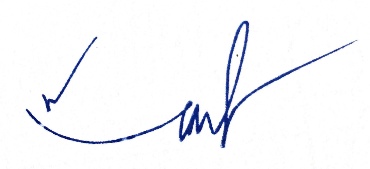 TS. Trần Ngọc Long